	1.Общие положенияОбучение и воспитание проводится в интересах личности, общества, государства, обеспечивается охрана здоровья и создание благоприятных условий для разностороннего раскрытия и развития личности обучающегося. Обучающемуся предоставляется возможность получения образования базового уровня согласно государственным стандартам, создаются условия, способствующие жизненному самоопределению обучающегося во всем многообразии его проявлений в современной культурной практике.Учебный план - документ, который определяет перечень, трудоемкость, последовательность и распределение по периодам обучения учебных предметов, курсов, иных видов учебной деятельности и формы промежуточной аттестации обучающихся.Учебный план общеобразовательной организации, реализующей основные общеобразовательные программы начального общего, основного общего и среднего общего образования сформирован в соответствии с:Федеральным Законом от 29.12.2012 № 273-ФЗ «Об образовании в Российской Федерации»;Федеральным государственным образовательным стандартом начального общего образования, утвержденным приказом Министерства образования и науки РФ от 06.10.2009г.№373 «Об утверждении и введении в действие федерального государственного образовательного стандарта начального общего образования» (с учетом изменений, внесенных приказом Министерства образования и науки РФ от 26.11.2010г. №1241, Приказом Минобрнауки России от 31.12.2015 N 1576"О внесении изменений в федеральный государственный образовательный стандарт начального общего образования, утвержденный приказом Министерства образования и науки Российской Федерации от 6 октября 2009 г. N 373"(Зарегистрировано в Минюсте России 02.02.2016 N 40936)) (далее - ФГОС начального общего образования);Приказом Министерства образования и науки РФ от 30.08.2013 № 1015 «О порядке организации и осуществления образовательной деятельности по основным общеобразовательным программам - образовательным программам начального общего, основного общего и среднего общего образования»Постановлением Федеральной службы по надзору в сфере защиты прав потребителей и благополучия человека и Главного государственного санитарного врача РФ от 29.12.2010г. №189 «Об утверждении СанПин 2.4.2. 2821-10 «Санитарно- эпидемиологические требования к условиям и организации обучения в общеобразовательных учреждениях» (далее СанПин 2.4.2.2821-10);5. Уставом МКОУ Говорковская  школаУчебный план разрабатывался с учетом примерной основной образовательной программой начального общего образования. Учебный план является частью образовательной программы общеобразовательной организации. Общеобразовательная организация разработала образовательные программы в соответствии с ФГОС начального общего и основного общего образования и с учетом примерных основных образовательных программ начального общего, основного общего и среднего общего образования.Учебный план общеобразовательной организации на 2019/2020 учебный год обеспечивает выполнение гигиенических требований к режиму образовательного процесса, установленных СанПиН 2.4.2. 2821-10, и предусматривает:летний нормативный срок освоения образовательных программ начального общего образования для 1-1V классов;Учебный год в МКОУ Говорковская школа начинается 02.09.2010 года. Учебный год заканчивается 31.05. 2020 года.Количество часов, отведенных на освоение обучающимися учебного плана образовательной организации, состоящего из обязательной части и части, формируемой участниками образовательного процесса, в совокупности не превышает величину недельной образовательной нагрузки, установленную СанПиН 2.4.2.2821-10.Образовательная недельная нагрузка равномерно распределяется в течение учебной недели, при этом объем максимальной допустимой аудиторной недельной нагрузки в течение дня составляет:для обучающихся 1 -х классов - не превышает 4 уроков, 5 уроков один день, в этот день в расписании стоит урок физической культуры; для обучающихся 2-4 классов - не более 5 уроков; Расписание уроков составляется отдельно для обязательных занятий, внеурочной деятельности, между которыми устраивается перерыв продолжительностью не менее 45 минут. Обучение в первых классах осуществляется с соблюдением следующих требований:учебные занятия проводятся по пятидневной учебной неделе и только в первуюсмену; использование «ступенчатого» режима обучения в первом полугодии (в сентябре, октябре - по 3 урока в день по 35 минут каждый, в ноябре-декабре - по 4 урока по 35 минут каждый, за исключением одного дня, в связи с введением 3-го часа физической культуры, в январе - мае - по 4 урока по 45 минут каждый, за исключением одного дня, в связи с введением 3-го часа физической культуры); организация в середине учебного дня динамической паузы с продолжительностью не менее 40 минут в течение года; обучение проводится без балльного оценивания знаний обучающихся и домашних заданий; дополнительные недельные каникулы в середине третьей четверти (февраль); уроки физкультуры проводиться в адаптационный период последними уроками. Содержание уроков направлено на развитие и совершенствование движения детей и по возможности проводится на свежем воздухе.Использование «ступенчатого» режима обучения в первом полугодии осуществляется следующим образом. В сентябре - октябре четвертый урок и один раз в неделю пятый урок (всего 45 уроков) проводятся в нетрадиционной форме: целевые прогулки, экскурсии, уроки - театрализации, уроки-игры. Содержание нетрадиционных уроков направлено на развитие и совершенствование движения обучающихся.Общеобразовательная организация для использования при реализации образовательных программ выбирала:- учебники из числа входящих в федеральный перечень учебников, рекомендуемых к использованию при реализации имеющих государственную аккредитацию образовательных программ начального общего, основного общего, среднего общего образования (приказ Минобрнауки России от 31.03.2014 № 253);- учебные пособия, выпущенные организациями, входящими в перечень организаций осуществляющих выпуск учебных пособий, которые допускаются к использованию приреализации имеющих государственную аккредитацию образовательных программ начального общего, основного общего, среднего общего образования (приказ Минобрнауки России от 14.12.2009 №729). Норма обеспеченности образовательной деятельности учебными изданиями определяется исходя из расчета: не менее одного учебника в печатной и (или) электронной форме, достаточного для освоения программы учебного предмета на каждого обучающегося по каждому учебному предмету,  входящему в обязательную часть учебного плана основных общеобразовательных программ.Учебная нагрузка педагогических работников определяется с учетом количества часов по учебным планам, рабочим программам учебных предметов, образовательным программам в соответствии с приказом Министерства образования и науки Российской Федерации от 22.12.2014 № 1601. При определении учебной нагрузки педагогических работников учитывается вся учебная нагрузка, предусмотренная образовательной программой образовательной организации. Нагрузка педагогических работников, ведущих занятия в рамках внеурочной деятельности, при тарификации педагогических работников устанавливается как педагогическая нагрузка по основной должности. 2. Учебный планМКОУ Говорковской школы на 2019– 2020 уч. год.1-4   классы по ФГОС НОО2.1.Оценка результатов освоения обучающимися основной образовательной программы основного общего образования. 2.1.1.Текущий контроль успеваемости обучающихся проводится: поурочно и/или по темам,  по учебным четвертям;         в форме: устных и письменных ответов, контрольных и (или) зачётных работ, защиты проектов и других форм, предусмотренных рабочей программой учителя.        2.1.2.Освоение образовательной программы основного общего образования, сопровождается промежуточной аттестацией учащихся. Она проводится в формах, определенных учебным планом, и в порядке, установленном школой по всем предметам учебного плана.	Промежуточная аттестация обучающихся проводится один раз в год с целью проверки результатов освоения образовательной программы в 1-4 классах с 24 апреля по 30 мая без прекращения образовательного процесса.2.2.Особенности учебного плана в соответствии с требованиями ФГОС НООУчебный план, реализующий Основную образовательную программу начального общего образования, составлен на основе Федерального государственного образовательного стандарта начального общего образования и определяет: максимальный объем учебной нагрузки обучающихся, состав учебных программ и направлений внеурочной деятельности, распределяет учебное время, отводимое на освоение содержания образования по классам и учебным предметам,В соответствии с ФГОС НОО основная образовательная программа начального общего образования реализуется через учебный план и внеурочную деятельность с соблюдением требований санитарно-эпидемиологических правил и нормативов.Предметная область «Математика и информатика» представлена предметом «математика», «Информационные умения» формируются через все предметы учебного плана и во внеурочной деятельности.Предметная область «Русский язык и литературное чтение» в I - IV классах представлены предметами «русский язык» и «литературное чтение». Предметная область «иностранный язык» предметом «иностранный язык (английский язык)». Предметная область «Искусство» представлены предметами «музыка» и «изобразительное искусство». Предметная область «Обществознание и естествознание» представлена предметом «Окружающий мир».Начальное общее образование реализуется в 1-4 классах по программе «Школа России» под редакцией А.А.Плешакова. Данная программа  обеспечивает воспитание, развитие обучающихся и овладение ими чтения, письма, счета, основными навыками учебной деятельности, элементами теоретического мышления, простейшими навыками самоконтроля, культурой поведения и речи, основами личной гигиены и здорового образа жизни.. В школе реализуется первый из четырех возможных вариантов Примерного учебного плана начального общего образования (5-дневная  неделя).  Реализация содержания стандартов нового поколения начальной школы предусматривает использование имеющихся в школе учебно-методических комплектов.. Обязательная часть учебного плана 1-4 классов представлена шестью предметными областями:Русский язык и литературное чтение. Основные задачи реализации содержания предметной области - формирование первоначальных представлений о единстве и многообразии языкового и культурного пространства России, о языке как основе национального самосознания. Развитие диалогической и монологической устной и письменной речи, коммуникативных умений, нравственных и эстетических чувств, способностей к творческой деятельности.Данная предметная область представлена учебными предметами: русский язык - 4 часов и литературным чтением - 4 часа. Обеспечивая образовательные потребности и интересы обучающихся из части учебного плана, формируемой участниками образовательных отношений, на прохождение программы по русскому языку добавлен 1 час.2..Иностранный язык. Основные задачи реализации содержания предметной области -Формирования дружелюбного отношения и толерантности к носителям другого языка на основе знакомства с жизнью своих сверстников в других странах, с детским фольклором и доступными образцами детской художественной литературы, формированием начальных навыков общения в устной и письменной форме с носителями иностранного языка, коммукативных умений, нравственных  и эстетических чувств, способностей к творческой деятельности на иностранном языке. Область представлена учебным предметом «Иностранный язык (английский язык) – 2 часа в неделю. 3. Математика	и информатика. Основные задачи - развитие математической речи, логического и алгоритмического мышления, пространственного воображения, обеспечение первоначальных представлений о компьютерной грамотности. Приобретение начального опыта применения математических знаний для решения учебно-познавательных и учебно-практических задач.Умение выполнять устно и письменно арифметические действия с числами и числовыми выражениями, решать текстовые задачи, умение действовать в соответствии с алгоритмом и строить простейшие алгоритмы, исследовать, распознавать и изображать геометрические фигуры, работать с таблицами, схемами, графиками и диаграммами, цепочками, совокупностями, представлять, анализировать и интерпретировать данные.Область представлена учебным предметом «Математика» - 4 часа.З.Обществознание и естествознание (Окружающий мир). Основные задачи - формирование уважительного отношения к семье, населенному пункту, региону, России, истории, культуре, природе нашей страны, ее современной жизни. Осознание ценности, целостности и многообразия окружающего мира, своего места в нем. Формирование модели безопасного поведения в условиях повседневной жизни и в различных опасных и чрезвычайных ситуациях. Формирование психологической культуры и компетенции для обеспечения эффективного и безопасного взаимодействия в социуме. Область представлена учебным предметом «Окружающий мир» - 2 часа.Искусство. Основные задачи - развитие способностей к художественнообразному, эмоционально-ценностному восприятию произведений изобразительного и музыкального искусства, выражению в творческих работах своего отношения к окружающему миру.Данная предметная область представлена учебными предметами: «Изобразительное ИСКУССТВО» и «Музыка» по 1 часу в неделю. Программа по музыке ориентирована на развитие духовного потенциала младшего школьника через формирование его музыкальной культуры и творческой компетентности, позволяет поддерживать и развивать творческие индивидуальные способности учащихся. Программа изобразительного искусства направлена на развитие у учащихся творческого мышления через раскрытие его творческой индивидуальности.Технология. Основные задачи - формирование опыта как основы обучения и познания, осуществление поисково-аналитической деятельности для практического решения прикладных задач с использованием знаний, полученных при изучении других учебных предметов, формирование первоначального опыта практической преобразовательной деятельностиОбласть представлена учебным предметом: «Технология» - 1 час.Физическая культура. Основные задачи - укрепление здоровья, содействие гармоничному физическому, нравственному и социальному развитию, успешному обучению, формирование первоначальных умений саморегуляции средствами физической культуры. Формирование установки на сохранение и укрепление здоровья, навыков здорового и безопасного образа жизни.Предметная область представлена учебным предметом: «Физическая культура» - 3 часа.Во 2-4 классах система аттестации достижений учащихся - промежуточная, по четвертям в форме выведения на основе текущих отметок, отметок за четверть, годовых. Промежуточная аттестация обучающихся проводится с целью получения объективной оценки усвоения обучающимися образовательных программ каждого года обучения в общеобразовательной организации, за степень усвоения обучающимися Федерального государственного образовательного стандарта, определенного образовательной программой в рамках учебного года и курса в целом.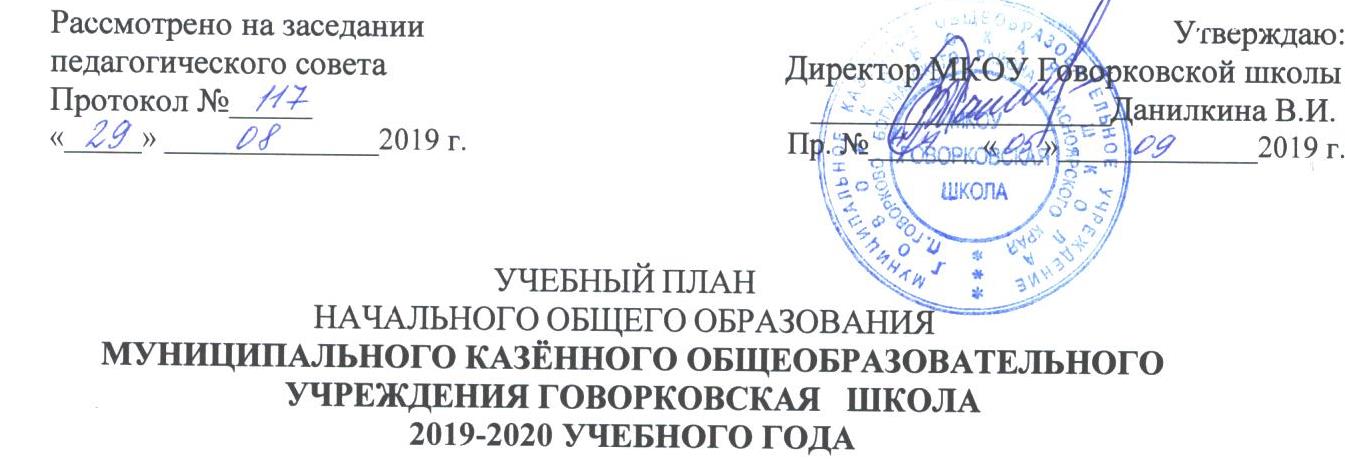 Предметные  областиУчебные предметыКоличество часов в неделюКоличество часов в неделюКоличество часов в неделюКоличество часов в неделюКоличество часов в годКоличество часов в годКоличество часов в годКоличество часов в годПредметные  областиУчебные предметы1 класс2 класс3 класс4 класс1 класс2 класс3 класс4 класс1. Обязательная часть1. Обязательная часть1. Обязательная часть1. Обязательная часть1. Обязательная часть1. Обязательная часть1. Обязательная часть1. Обязательная часть1. Обязательная часть1. Обязательная частьРусский язык и литературное чтениеРусский язык4444132136136136Русский язык и литературное чтениеЛитературное чтение4444132136136136Родной язык и литературное чтение на родном языкеРодной русский язык 1---33---Родной язык и литературное чтение на родном языкеЛитературное чтение на родном русском языке--------Иностранный языкИностранный язык (английский)-222-686868Математика и информатикаМатематика4444132136136136Обществознание и естествознание (окружающий мир)Окружающий  мир222266686868Основы религиозных культур и светской этикиОсновы религиозных культур и светской этики---1---34ИскусствоМузыка111133343434ИскусствоИзобразительное искусство111133343434ТехнологияТехнология111133343434Физическая культураФизическая культура23329910210268всего21 2222226937487487482. Часть, формируемая участниками образовательных отношений2. Часть, формируемая участниками образовательных отношений2. Часть, формируемая участниками образовательных отношений2. Часть, формируемая участниками образовательных отношений2. Часть, формируемая участниками образовательных отношений2. Часть, формируемая участниками образовательных отношений2. Часть, формируемая участниками образовательных отношений2. Часть, формируемая участниками образовательных отношений2. Часть, формируемая участниками образовательных отношений2. Часть, формируемая участниками образовательных отношенийФилологияРусский язык1111343434Максимальный объем учебной нагрузки учащихся (при 5-дневной рабочей недели)Максимальный объем учебной нагрузки учащихся (при 5-дневной рабочей недели)21 232323693782782782Предметные областиУчебные предметыУчебные предметыФормы промежуточной аттестацииФормы промежуточной аттестацииФормы промежуточной аттестацииФормы промежуточной аттестацииФормы промежуточной аттестацииПредметные областиУчебные предметыУчебные предметы1кл2кл2кл3кл4кл1.Обязательная часть1.Обязательная часть1.Обязательная часть1.Обязательная часть1.Обязательная часть1.Обязательная часть1.Обязательная частьФилологияФилологияРусский язык Контрольное списывание19.05Контрольное списывание26.05Контрольное списывание26.05Диктант25.05Контрольная работа25.05ФилологияФилологияЛитературное чтениеТехника чтения18.05Контрольная работа25.05Контрольная работа25.05Контрольная работа21.05Работа с текстом21.05ФилологияФилологияРодной русский языкПроект12.05ФилологияФилологияИностранный язык-Тестирование22.05Тестирование22.05Тестирование15.05Тестирование15.05Математика и информатикаМатематика и информатикаМатематикаИтоговая контрольная работа 20.05Контрольная работа20.05Контрольная работа20.05Контрольная работа26.05Контрольная работа26.05Обществознание и естествознание (Окружающий мир)Обществознание и естествознание (Окружающий мир)Окружающий мирПроект21.05Контрольная работа21.05Контрольная работа21.05Контрольная работа22.05Контрольный тест22.05Основы религиозных культур и светской этикиОсновы религиозных культур и светской этикиОсновы религиозных культур и светской этики-Проект 06.05ИскусствоИскусствоМузыкаПроект 15.05Урок –концерт08.05Урок –концерт08.05Урок –концерт 14.05Урок –концерт14.05ИскусствоИскусствоИзобразительное искусствоВыставка работ 13.05Выставка работ06.05Выставка работ06.05Выставка работ 08.05Выставка работ08.05ТехнологияТехнологияТехнологияВыставка работ 14.05Выставка работ14.05Выставка работ14.05Выставка работ 13.05Выставка работ13.05Физическая культураФизическая культураФизическая культураЗачет по ОФП08.05Зачет по ОФП15.05Зачет по ОФП 19.05Зачет по ОФП 19.05Зачет по ОФП19.05